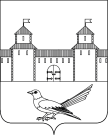 АдминистрацияСорочинского городского округаОренбургской областиПротокол № 3заседания комиссии по предупреждению и ликвидации чрезвычайных ситуаций и обеспечению пожарной безопасности Сорочинского городского округа Оренбургской областиг. Сорочинск1 июня 2022 года                                                                                              14:00 часовПредседательствовал:Мелентьева Т.П. – председатель комиссии - глава муниципального образования Сорочинский городской округ.Присутствовали члены комиссии по предупреждению и ликвидации чрезвычайных ситуаций и обеспечению пожарной безопасности Сорочинского городского округа Оренбургской области:Слободчиков А.А., Атаманов М.А., Павлов А.А., Крестьянов А.Ф., Балабуев А.П., Магомедов М.Г.,  Урюпина Г.В., Клименков С.А., Тимаков М.В., Классен Ю.И., Мустаев Р.А., Абубекеров Н.С., Бачурин Е.Ю., Володина Т.А., Лысак О.П.Приглашенные:Филиппов Роман Николаевич – Сорочинский межрайонный прокурорстарший советник юстиции;Кельзин Александр Иванович – начальник Сорочинского отделения вневедомственной охраны;Илешева Лилия Рауфовна – старший инспектор по делам несовершеннолетних ОМВД России по Сорочинского городскому округу;Романенко Денис Васильевич - главный инженер Сорочинского дорожного управления государственного унитарного предприятия Оренбургской области «Оренбургремдорстрой»;	Повестка заседания  комиссии по предупреждению и ликвидации чрезвычайных ситуаций и обеспечению пожарной безопасности Сорочинского городского Оренбургской области:Об итогах прохождения осенне-зимнего периода 2021/2022 года. 2. Об обеспечении безопасности населения и территорий в весенне-летний период 2022 года.3. О задачах по обеспечению безопасности объектов отдыха и оздоровления детей в период летней оздоровительной кампании 2022 года.Комиссия решила:Об итогах прохождения осенне-зимнего периода 2021/2022 года.1. Принять к сведению информацию об итогах прохождения осенне-зимнего периода 2021/2022 года на территории Сорочинского городского округа.2. Руководителям предприятий и организаций городского округа  при подготовке к прохождению осенне-зимнего периода 2022/2023 года на территории Сорочинского городского округа с учетом итогов прохождения осенне-зимнего периода 2021/2022 года спланировать к осуществлению комплекс мер, направленных на предупреждение возможных аварийных ситуаций на объектах жилищно-коммунального, дорожного хозяйства, системах жизнеобеспечения населения, обеспечение пожарной безопасности и безопасности людей на водных объектах, своевременное реагирование органов управления и сил  муниципального звена Оренбургской территориальной подсистемы единой государственной системы предупреждения и ликвидации чрезвычайных ситуаций на возможные чрезвычайные ситуации, а также оказание помощи пострадавшим гражданам на территории Сорочинского городского округа.Об обеспечении безопасности населения и территорий в весенне-летний период 2022 года.В целях обеспечения пожарной безопасности на территории Сорочинского городского округа в пожароопасный период, а также недопущения травмирования и гибели на пожарах людей, снижения ущерба от пожаров:Рекомендовать руководителям предприятиям и организациям округа, независимо от форм собственности обеспечить выполнение в полном объеме требований пожарной безопасности.1. Первому заместителю главы администрации городского округа по оперативному управлению муниципальным хозяйством Богданову А.А., заместителю главы администрации Сорочинского городского округа по сельскому хозяйству и по работе с территориями – начальнику отдела по работе с сельскими территориями  Слободчикову А.А., главному специалисту по ГО и ЧС администрации Сорочинского городского округа Балабуеву А.П.:     обеспечить своевременное привлечение сил и средств муниципального звена Оренбургской территориальной подсистемы единой государственной системы предупреждения и ликвидации чрезвычайных ситуаций к тушению природных пожаров в соответствии с законодательством Российской Федерации и Оренбургской области.	Срок исполнения: в течение весенне-летнего пожароопасного периода.2. Заместителю главы администрации Сорочинского городского округа по сельскому хозяйству и по работе с территориями – начальнику отдела по работе с сельскими территориями Слободчикову А.А., заместителю начальника отдела по работе с сельскими территориями Атаманову М.А., начальнику Родинского территориального отдела Отдела по работе с сельскими территориями администрации Сорочинского городского округа Вайгнеру Д.Ю.,обеспечить выполнение в полном объеме установленных требований пожарной безопасности на территориях населенных пунктов, подверженных угрозе лесных пожаров (с. Гамалеевка, п. Родинский).3. Главному специалисту по ГО и ЧС администрации Сорочинского городского округа Балабуеву А.П., обеспечить эффективную работу профилактических и патрульных групп в части проведения информационно-разъяснительной работы и мероприятий по профилактике пожаров и гибели людей во всех населенных пунктах (со 100% охватом населения) с вручением  памяток о мерах пожарной безопасности.4. Директору МКУ «Хозяйственная группа по обслуживанию органов местного самоуправления» Кузнецову С.В.,  начальникам территориальных отделов Отдела по работе с сельскими территориями администрации Сорочинского городского округа, обеспечить готовность техники привлекаемой для тушения пожаров, оборудования и инвентаря к эксплуатации в пожароопасный период, создать резерв горюче-смазочных материалов.5. Заместителю главы администрации Сорочинского городского округа по сельскому хозяйству и по работе с территориями – начальнику отдела по работе с сельскими территориями Слободчикову А.А., начальникам территориальных отделов Отдела по работе с сельскими территориями администрации Сорочинского городского округа:5.1. Организовать бесперебойное функционирование систем оповещения населения о чрезвычайных ситуациях, в том числе экстренного оповещения населения об угрозе возникновения или о возникновения чрезвычайных ситуаций.Срок исполнения: в течение весенне-летнего пожароопасного периода.5.2. Спланировать и провести комплекс мероприятий, направленных на уборку мусора, сухостоя и сухой травы, ликвидацию несанкционированных свалок на территории общего пользования в границах населенных пунктов.Срок исполнения: до 15.06.2022 года.5.3. Обеспечить контроль за созданием (обновлением) вокруг населенных пунктов Сорочинского городского округа противопожарных минерализованных полос шириной не менее 10 метров.Срок исполнения: до 07.06.2022 года.5.4. При проведении сходов (бесед, рабочих встреч, заседаний и т.п.) доводить до граждан и руководителей (должностных лиц предприятий) необходимость выполнения требований пожарной безопасности, а также строгого соблюдения правил противопожарного режима при проведении огневых и других пожароопасных работ, при проведении уборки территорий от горючего мусора и запрете его сжигания, запрете выжигания сухой травянистой растительности;5.5. Провести комплекс мероприятий, направленных на уборку сухой травы, сухостоя и другого горючего материала на неэксплуатируемых участках жилого сектора и других объектов населенных пунктов, проинформировать правообладателей (собственников, наследников и т.п.) участков, при их отсутствии обеспечить очистку участков, сообщить сведения о правообладателях, не осуществляющих уборку участков в административную комиссии Сорочинского городского округа.5.6. Организовать подготовку положения по смотру населенных пунктов Сорочинского городского округа.Срок исполнения: до 15.06.2022 года.5.7. В целях пожаротушения, для создания условий забора в любое время года воды из источников наружного противопожарного водоснабжения провести мониторинг естественных водоемов, для определения возможности устройства подъезда с площадкой (пирсом) с твердым покрытием размерами не менее 12х12м. для установки пожарных автомобилей и забора воды пожарными машинами в любое время года.Срок исполнения: до 15.06.2022 года.5.8. Провести мониторинг башен «Рожновского», на предмет наличия (работоспособности) пожарных кранов. Информацию направить в Управление ЖКХ администрации Сорочинского городского округа.Срок исполнения: до 07.06.2022 года.5.9. Организовать подготовку графика проведения рейдовых мероприятий в сельских населенных пунктах с участием сотрудников административной комиссии Сорочинского городского округа и других заинтересованных лиц.Срок исполнения: до 06.06.2022 года.6. Начальнику отдела сельского хозяйства администрации Сорочинского городского округа Мустаеву Э.Г.:6.1. Обеспечить контроль за:выполнением запрета на сжигание стерни, пожнивных остатков и разведения костров на землях сельскохозяйственного назначения;соблюдением мер пожарной безопасности при сельскохозяйственных работ;6.2. Информировать правообладателей земельных участков сельскохозяйственного назначения (собственников земельных участков, землепользователей, землевладельцев и арендаторов земельных участков) о необходимости принятия мер по своевременному проведению сенокошения на сенокосах и защите сельскохозяйственных угодий от зарастания сорной растительностью;6.3. Организовать проведение инструктажей по пожарной безопасности на рабочих местах в сельскохозяйственных организациях;6.4. Совместно с отделом надзорной деятельности и профилактической работы по Сорочинскому городскому округу, Тоцкому и Красногвардейскому районам Главного управления Министерства чрезвычайных ситуаций Российской Федерации по Оренбургской области организовать совещания с руководителями крестьянско-фермерских хозяйств, индивидуальными предпринимателями по вопросу безопасного проведения уборки урожая и заготовки кормов.7. Рекомендовать директору ГКУ «Сорочинское лесничество» Тимакову М.В.:Обеспечить:контроль за осуществлением мер пожарной безопасности в лесах, ограничением посещения лесов населением при введении особого противопожарного режима и запретом разведения костров в необорудованных местах;проведение мониторинга пожарной обстановки на землях лесного фонда.7.1. Усилить работу по противопожарной пропаганде с привлечением имеющихся на муниципальном уровне информационных ресурсов, обеспечить принятие мер по ограничению пребывания граждан в лесах.7.2. Организовать проведение через средства массовой информации противопожарной пропаганды, а также освещение фактов выявления и привлечения к ответственности нарушителей правил пожарной безопасности в лесах.7.3. Информировать отдел надзорной деятельности и профилактической работы по Сорочинскому городскому округу, Тоцкому и Красногвардейскому районам Главного управления Министерства чрезвычайных ситуаций Российской Федерации по Оренбургской области  о собственниках земель, территории которых прилегают к лесу и не очищены от сухой травянистой растительности, пожнивных остатков, валежника, порубочных остатков, мусора и других горючих материалов на полосе шириной не менее 10 метров от леса либоне отделены от леса противопожарной минерализованной полосой шириной не менее 0,5 метра или иным противопожарным барьером.8. Рекомендовать начальнику ОМВД России по Сорочинскому городскому округу Мелихову Д.А.оказывать содействие ГКУ «Сорочинское лесничество» и администрации Сорочинского городского округа  по обеспечению ограничения доступа населения в леса при введении особого противопожарного режима или режима чрезвычайной ситуации в лесах.Срок исполнения: в течение весенне-летнего пожароопасного периода 2022 года.9. Рекомендовать начальнику Сорочинскому дорожному управления государственного унитарного предприятия Оренбургской области «Оренбургремдорстрой» Юрченко П.Г.:9.1. Организовать проведение работ по противопожарному обустройству полос отвода автомобильных дорог.9.2. Не допускать в местах прилегания дорог к лесным массивам скопления сухостоя, валежника, порубочных остатков и других горючих материалов.10. Заместителю главы администрации Сорочинского городского округа по сельскому хозяйству и по работе с территориями – начальнику отдела по работе с сельскими территориями Слободчикову А.А., организовать проведение совещания с председателями Садоводческих некоммерческих товариществ «Геолог», «Алмаз», «Надежда», «Колос», «Дружба» по вопросу обеспечения выполнение в полном объеме установленных требований пожарной безопасности на территории садоводческих объединений Сорочинского городского округа определенных в Правилах противопожарного режима Российской Федерации, утвержденных постановлением Правительства Российской Федерации от 16.09.2020 года № 1479.Срок исполнения: до 15.06.2022 года.11. Директору МУП «Санитарная очистка» Сорочинского городского округа Магомедову М.Г.:обеспечить исправное состояние источников противопожарного водоснабжения в населенных пунктах (пожарных гидрантов и водонапорных башен), для забора воды в весенне-летний пожароопасный период;установить или обновить имеющиеся указатели местонахождения пожарных гидрантов. В целях обеспечения безопасности людей на водных объектах Сорочинского городского округа в летний период 2022 года:12. Главному специалисту ГО и ЧС Балабуеву А.П., начальнику отдела внутренней политики и связям с общественностью администрации Сорочинского городского округа Оренбургской области Зениной И.В., активизировать профилактическую, агитационно-пропагандистскую и разъяснительную работу среди населения через средства массовой информации (печатные издания и информационно-телекоммуникационные сети «Интернет») о соблюдении мер безопасности на водных объектах, особое внимание уделить недопущению оставления детей без присмотра взрослых в летний период;Срок исполнения: в течении летнего периода.13.	Главному специалисту по ГО и ЧС Балабуеву А.П., организовать проведение месячников безопасности на водных объектах в летний период с привлечением сотрудников полиции, средств массовой информации, педагогического состава образовательных учреждений городского округа. Срок исполнения: в течении летнего периода.14. Главному специалисту по административной работе администрации Сорочинского городского округа Кротовой А.И.,  главному специалисту отдела по обеспечению деятельности комиссии по делам несовершеннолетних и защите их прав администрации Сорочинского городского округа  Ивановой О.Н., активизировать работу административной комиссии  и комиссии по делам несовершеннолетних и защите их прав по привлечению к административной ответственности граждан, в том числе несовершеннолетних за нарушение правил охраны жизни людей на водных объектах, расположенных на территории Сорочинского городского округа в соответствии со статьей 7.8 Закона Оренбургской области от 01.10.2003 № 489/55-III-ОЗ «Об административных правонарушениях в Оренбургской области.Срок исполнения: в течение летнего периода.15. Главному специалисту отдела по обеспечению деятельности комиссии по делам несовершеннолетних и защите их правадминистрации Сорочинского городского округа Ивановой О.Н., начальнику ОМВД России по Сорочинскому городскому округу Мелихову Д.А., усилить контроль за социально неблагополучными семьями, где имеются несовершеннолетние дети, провести профилактические беседы с родителями с целью усиления внимания и контроля за детьми в летний период, недопущения халатного отношения к их безопасности.Срок исполнения: в течение летнего периода.16. Начальнику Управления образования администрации Сорочинского городского округа Оренбургской области Урюпиной Г.В.,  организовать проведение занятий с детьми с разъяснением правил поведения на водных объектах в летний период.Срок исполнения: в период работы лагерей дневного пребывания.17.  Рекомендовать ОМВД России по Сорочинскому городскому округу скорректировать маршруты патрулирований нарядами патрульно-постовой службы с целью охвата прибрежных территорий водных объектов с местами массового отдыха людей. Реализовать меры направленных на обеспечение общественного порядка и недопущение распития алкогольных напитков в местах массового отдыха на водоемах Сорочинского городского округа..Срок исполнения: в течение летнего периода 2022 года.3. О задачах по обеспечению безопасности объектов отдыха и оздоровления детей в период летней оздоровительной кампании 2022 года.В целях подготовки детских оздоровительных организаций и создания безопасных условий отдыха и оздоровления детей в период летней оздоровительной кампании 2022 года на территории Сорочинского городского округа:1. Начальнику Управления образования администрации Сорочинского городского округа Урюпиной Г.В.:обеспечить  проведение всеобучей с родительским сообществом по вопросам соблюдения мер пожарной безопасности и обеспечения безопасности на водных объектах, в том числе в каникулярный период, уделив особое внимание работе с многодетными семьями и семьями социальной группы риска;организовать проведение занятий с детьми на противопожарную тематику в рамках повседневного функционирования детских образовательных организаций, а также дневных лагерей в период летней оздоровительной кампании 2022 года;организовать подготовку и утверждение графика дежурства педагогического состава  в лагерях дневного пребывания, отвечающих за обеспечение  пропускного режима на объекте.Срок исполнения: постоянно, в период летней оздоровительной кампании 2022 года.3. Рекомендовать:3.1.  Начальнику отдела надзорной деятельности и профилактической работы по Сорочинскому городскому округу, Тоцкому и Красногвардейскому районам Главного управления Министерства чрезвычайных ситуаций Российской Федерации по Оренбургской области Бачурину Е.Ю.:  оказывать организационно-методическую помощь, руководителям детских оздоровительных лагерей по вопросам обеспечения пожарной безопасности; обеспечить участие сотрудников  в проведении практических тренировок по отработке действий персонала в случае возникновения пожара; совместно с администрациями детских оздоровительных лагерей проводить профилактическую работу с детьми (игры, занятия на противопожарную тематику, о правилах безопасного поведения на воде);организовать проведение занятий с сотрудниками лагерей дневного пребывания по практическому использованию средств пожаротушения (огнетушителей).Срок исполнения:  в период летней оздоровительной кампании 2022 года.3.2. Начальнику ОМВД России по Сорочинскому городскому округу (Мелихов Д.А.) в рамках установленных законодательством полномочий:обеспечить проведение мониторинга состояния правопорядка в местах организации отдыха и оздоровления детей, незамедлительное реагирование на его изменения с целью недопущения чрезвычайных ситуаций;организовать комплекс профилактических мер по предупреждению самовольных уходов и розыску несовершеннолетних, самовольно покинувших детские оздоровительные организации, установлению их места нахождения с последующим их возвращением в детские оздоровительные организации или родителям (законным представителям).Срок исполнения: постоянно, в период летней оздоровительной кампании 2022 года.3.3. Начальник отделения Сорочинского ОВО – ФФГКУ «УВО» ВНГ России по Оренбургской области Кельзину А.И. в рамках установленных законодательством полномочий организовать и провести дополнительные мероприятия с руководителями  лагерей дневного пребывания  по безусловному исполнению  требований законодательства на объектах отдыха и оздоровления детей, обратив особое внимание  на их действия при возникновении нештатных ситуаций, первичном реагировании на внутренние конфликты, оповещении и организации взаимодействия с правоохранительными органами, обеспечении внутриобъектового и пропускного режимов на охраняемых объектах.Срок исполнения: постоянно, в период летней оздоровительной кампании 2022 года.4. Руководителям образовательных организаций, на базе которых организованы детские оздоровительные лагеря, Обеспечить:в соответствии с предписаниями органов государственного пожарного надзора устранение в полном объеме нарушений требований пожарной безопасности в детских оздоровительных лагерях;исправность систем противопожарной защиты зданий (автоматической пожарной сигнализации, системы оповещения и управления эвакуацией людей в случае возникновения пожара, противопожарного водоснабжения);контроль за качеством обслуживания систем противопожарной защиты зданий (автоматической пожарной сигнализации и системы оповещения и управления эвакуацией людей при пожаре);передачу сигнала от системы автоматической пожарной сигнализации в подразделения пожарной охраны; работоспособность источников наружного противопожарного водоснабжения (пожарные гидранты), соответствующими установленным требованиям подъездные пути для пожарной техники;непрерывный контроль за состоянием пожарной безопасности на подведомственных объектах, задействованных в период летней оздоровительной кампании 2022 года. очистку территорий детских оздоровительных лагерей и прилегающих в пределах противопожарных расстояний между объектами защиты территорий от горючих отходов, мусора, тары и сухой растительности;организовать первичные меры пожарной безопасности и готовность к локализации пожара, спасению людей и имущества до прибытия подразделений Государственной противопожарной службы;исполнение требований санитарных правил СП3.1./2.4.3598-20 «Санитарно-эпидемиологические требования к устройству, содержанию и организации работы образовательных организаций и других объектов социальной инфраструктуры для детей и молодежи в условиях распространения новой коронавирусной инфекции (COVID-19)», обеспечение требований безопасности при организации питания детей; принять дополнительные меры по повышению персональной ответственности педагогов, воспитателей и медицинских работников детских оздоровительных организаций за соблюдением режимных мероприятий, направленных на обеспечение санитарно-эпидемиологического благополучия детского населения, обратив особое внимание на проведение разъяснительной работы среди персонала и детей по вопросам формирования культуры безопасности жизнедеятельности детей на территории Сорочинского городского округа.5. Руководителям детских оздоровительных лагерей дневного пребывания,5.1.  В повседневном режиме функционирования детских оздоровительных организаций не допускать:нарушений противопожарного режима, в том числе отключений автоматической пожарной сигнализации и системы оповещения людей о пожаре, а также программно-аппаратных комплексов, дублирующих сигнал на пульт подразделений пожарной охраны без участия работников объекта или транслирующих этот сигнал;разведение костров  на территории детских оздоровительных лагерей, а также прилегающей к ним территории;к работе с детьми в плавательных бассейнах и открытых водоемах специалистов, не прошедших обучение и не имеющих соответствующего свидетельства;нарушений требований пожарной безопасности при эксплуатации электросетей и электрооборудования, загромождения путей и эвакуационных выходов мебелью и оборудованием, обеспечив свободное открывание дверей изнутри без ключа;5.2. Организовать:с каждой сменой детей проведение викторин и конкурсов на противопожарную тематику, а также инструктажей о мерах пожарной безопасности;5.3. Приказами назначить должностных лиц, ответственных за обеспечение пожарной безопасности, разработать инструкции о мерах пожарной, а также действиях в случае возникновения пожара, разработать и вывесить на видных местах планы-схемы эвакуации людей в случае возникновения пожара.5.4. Принять меры, обеспечивающие антитеррористическую защищенность в местах летнего отдыха и оздоровления детей в период летней оздоровительной кампании 2022 года. Председатель КЧС и ОПБ Сорочинского городского округа                 	                                   Т.П. Мелентьева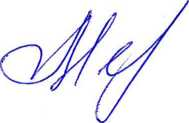 